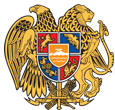 ՀԱՅԱՍՏԱՆԻ ՀԱՆՐԱՊԵՏՈՒԹՅՈՒՆ 
ՏԱՎՈՒՇԻ ՄԱՐԶ
ԴԻԼԻՋԱՆ ՀԱՄԱՅՆՔ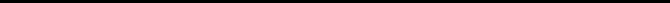 13 հոկտեմբեր 2020թ.ԱՐՁԱՆԱԳՐՈՒԹՅՈՒՆ N 13
ԱՎԱԳԱՆՈՒ ԱՐՏԱՀԵՐԹ ՆԻՍՏԻՀամայնքի ավագանու նիստին ներկա էին ավագանու 9 անդամներ:Բացակա էին` Ռազմիկ Բալինյանը, Սուրեն Մելիքյանը, Վարդան Մնացականյանը, Դավիթ Սարգսյանը, Գեվորգ Սողոմոնյանը, Տիգրան ՍտեփանյանըՀամայնքի ղեկավարի հրավերով ավագանու նիստին մասնակցում էին`
Արա Մարտիրոսյան, Վաղինակ ՄարկոսյանՆիստը վարում էր  ՀՀ Դիլիջան համայնքի ղեկավար` Արմեն ՍանթրոսյանըՆիստը արձանագրում էր ` Սոնա ԵգանյանըԼսեցին
ՀԱՄԱՅՆՔԻ ԱՎԱԳԱՆՈՒ ՆԻՍՏԻ ՕՐԱԿԱՐԳԸ ՀԱՍՏԱՏԵԼՈՒ ՄԱՍԻՆ /Զեկ. ԱՐՄԵՆ ՍԱՆԹՐՈՍՅԱՆ/ Ղեկավարվելով «Տեղական ինքնակառավարման մասին»  օրենքի 14-րդ հոդվածի  6-րդ մասի պահանջներով` համայնքի ավագանին  որոշում է.            Հաստատել համայնքի ավագանու նիստի հետևյալ օրակարգը.1.     Դիլիջան համայնքի վարչական սահմաններում գտնվող, Դիլիջան քաղաքի Խորհուրդների փողոց թիվ 42/2 հասցեի 1000.0քմ մակերեսով հողամասի մի մասը՝ 479.6քմ հողամասը Դիլիջանի համայնքի հողերի ֆոնդում ընդգրկելու մասին:
Զեկ. Ա.Սանթրոսյան
2.    Անհատույց օգտագործման նպատակով տրամադրված գույքը Դիլիջանի համայնքապետարանի գույքացանկում ընդգրկելու մասին:
Զեկ. Ա. Սանթրոսյան
3.    Դիլիջան համայնքի վարչական սահմաններում գտնվող, Դիլիջան քաղաքի Անդրանիկի փողոց 3-րդ նրբ. թիվ 31/1 հասցեի 252.0քմ մակերեսով հողամասի մի մասը՝ 126.0քմ հողամասը Դիլիջանի համայնքի հողերի ֆոնդում ընդգրկելու մասին:
Զեկ.Ա. Սանթրոսյան
4.Դիլիջան համայնքի վարչական սահմաններում գտնվող, Գոշ գյուղի Մ. Գոշի փողոց 12-րդ նրբ. թիվ 14/4 հասցեի 428.0քմ մակերեսով հողամասը Դիլիջանի համայնքի հողերի ֆոնդում ընդգրկելու մասին:
 Զեկ.Ա. Սանթրոսյան
5. Դիլիջան համայնքի 2020թ.բյուջեի վարչական մասից ֆինանսավորում կատարելու մասին:
Զեկ.Ա. Սանթրոսյան
6. Դիլիջանի համայնքապետարանի գույքացանկում ընդգրկելու մասին:
Զեկ. Ա. Սանթրոսյան
7. Դիլիջան համայնքի Դիլիջան քաղաքի Արցախի փողոցի թիվ 1/9 հասցեի 142.0 քմ հողամասն ընդլայնման կարգով օտարելու համաձայնություն տալու մասին:
Զեկ.Ա.Սանթրոսյան
8. Դիլիջան համայնքի Գոշ գյուղի Մ. Գոշի փողոց 6-րդ նրբ. թիվ 4/8 հասցեի 249.0 քմ հողամասն ընդլայնման կարգով օտարելու համաձայնություն տալու մասին:
Զեկ.Ա.Սանթրոսյան
9. Դիլիջան համայնքի Գոշ գյուղի Մ. Գոշի փողոց 10-րդ նրբ. թիվ 2/8 հասցեի 924.0 քմ հողամասն ընդլայնման կարգով օտարելու համաձայնություն տալու մասին:
Զեկ.Ա.Սանթրոսյան
10. Դիլիջանի համայնքի ավագանու 2020թ. հունիսի 26-ի թիվ 67-Ա որոշման մեջ փոփոխություն կատարելու մասին:
Զեկ.Ա.Սանթրոսյան
11. Դիլիջան համայնքի սեփականությունը հանդիսացող գյուղատնտեսական նշանակության հողերից 87494.4քմ ընդհանուր մակերեսով թվով 6 հողամասերը, բնակավայրերի հողերից 8713.9քմ ընդհանուր մակերեսով թվով 6 հողամասերը աճուրդի և 661.0քմ մակերեսով հողամասը կրկնաճուրդի միջոցով օտարելու համաձայնություն տալու, ինչպես նաև մեկնարկային գները հաստատելու մասին:
Զեկ.Ա.Սանթրոսյան
12. Դիլիջան համայնքի Դիլիջան քաղաքի Շահումյան փողոցի թիվ 21/5 հասցեի վարձակալության իրավունքով տրամադրված 500.0քմ հողամասը նախապատվության իրավունքով ուղղակի վաճառքի ձեվով օտարելու համաձայնություն տալու մասին:
Զեկ.Ա.Սանթրոսյան

Որոշումն ընդունված է. /կցվում է որոշում N 118-Ա/Լսեցին
ԴԻԼԻՋԱՆ ՀԱՄԱՅՆՔԻ ՎԱՐՉԱԿԱՆ ՍԱՀՄԱՆՆԵՐՈՒՄ ԳՏՆՎՈՂ, ԴԻԼԻՋԱՆ ՔԱՂԱՔԻ ԽՈՐՀՈՒՐԴՆԵՐԻ ՓՈՂՈՑ ԹԻՎ 42/2 ՀԱՍՑԵԻ 1000.0ՔՄ ՄԱԿԵՐԵՍՈՎ ՀՈՂԱՄԱՍԻ ՄԻ ՄԱՍԸ՝ 479.6ՔՄ ՀՈՂԱՄԱՍԸ ԴԻԼԻՋԱՆԻ ՀԱՄԱՅՆՔԻ ՀՈՂԵՐԻ ՖՈՆԴՈՒՄ ԸՆԴԳՐԿԵԼՈՒ ՄԱՍԻՆ /Զեկ. ԱՐՄԵՆ ՍԱՆԹՐՈՍՅԱՆ/Դիլիջան համայնքի ղեկավարի 2020թ. սեպտեմբերիի 14-ի թիվ 408-Ա որոշմամբ առաջարկվել էր պետականորեն գրանցել Դիլիջան քաղաքի Խորհուրդների փողոց թիվ 42/2 հասցեի 1000.0քմ հողամասի նկատմամբ համայնքի սեփականության իրավունքը: Նշված հողամասի մի մասը՝ 479.6քմ հողամասը համայնքի կադաստրային քարտեզում սխալմամբ հաշվառված է որպես ֆիզիկական անձի սեփականություն:
Ելնելով վերոգրյալից և ղեկավարվելով <<Տեղական ինքնակառավարման մասին>> օրենքի 18-րդ հոդվածի 1-ին մասի 42-րդ կետի պահանջներով՝ համայնքի ավագանին որոշում է.Դիլիջան համայնքի, Դիլիջան քաղաքի Խորհուրդների փողոց թիվ 42/2 հասցեի 1000.0քմ հողամասի մի մասը՝ 479.6քմ հողամասը, որը համայնքի կադաստրային քարտեզում սխալմամբ հաշվառված է որպես ֆիզիկական անձի սեփականություն, ընդգրկել Դիլիջան համայնքի հողերի ֆոնդում, որպես Բնակավայրերի հողերի բնակելի կառուցապատման հող:Որոշումն ընդունված է. /կցվում է որոշում N 119-Ա/Լսեցին
ԱՆՀԱՏՈՒՅՑ ՕԳՏԱԳՈՐԾՄԱՆ ՆՊԱՏԱԿՈՎ ՏՐԱՄԱԴՐՎԱԾ ԳՈՒՅՔԸ ԴԻԼԻՋԱՆԻ ՀԱՄԱՅՆՔԱՊԵՏԱՐԱՆԻ ԳՈՒՅՔԱՑԱՆԿՈՒՄ ԸՆԴԳՐԿԵԼՈՒ ՄԱՍԻՆ /Զեկ. ԱՐՄԵՆ ՍԱՆԹՐՈՍՅԱՆ/«Վորլդ վիժն ինթերնեյշնլ»միջազգային բարեգործական կազմակերպության հայաստանյան մասնաճյուղը,  «Հասանելի համայնքային սոցիալական ծառայություններ»  ծրագրի շրջանակներում Դիլիջանի համայնքապետարանին անհատույց օգտագործման նպատակով  տրամադրել է գույք:
Հաշվի առնելով վերոգրյալը և  ղեկավարվելով «Տեղական ինքնակառավարման մասին>>  օրենքի 18-րդ հոդվածի 1-ին մասի 42-րդ կետի պահանջներով՝ համայնքի ավագանին որոշում է.«Հասանելի համայնքային սոցիալական ծառայություններ»  ծրագրի շրջանակներում Դիլիջանի համայնքապետարանին նվիրաբերվող ներքոնշյալ գույքը ընդգրկել Դիլիջանի  համայնքապետարանի գույքացանկում ` համապատասխան քանակներով և արժեքներով.Որոշումն ընդունված է. /կցվում է որոշում N 120-Ա/Լսեցին
ԴԻԼԻՋԱՆ ՀԱՄԱՅՆՔԻ ՎԱՐՉԱԿԱՆ ՍԱՀՄԱՆՆԵՐՈՒՄ ԳՏՆՎՈՂ, ԴԻԼԻՋԱՆ ՔԱՂԱՔԻ ԱՆԴՐԱՆԻԿԻ ՓՈՂՈՑ 3-ՐԴ ՆՐԲ. ԹԻՎ 31/1 ՀԱՍՑԵԻ 252.0ՔՄ ՄԱԿԵՐԵՍՈՎ ՀՈՂԱՄԱՍԻ ՄԻ ՄԱՍԸ՝ 126.0ՔՄ ՀՈՂԱՄԱՍԸ ԴԻԼԻՋԱՆԻ ՀԱՄԱՅՆՔԻ ՀՈՂԵՐԻ ՖՈՆԴՈՒՄ ԸՆԴԳՐԿԵԼՈՒ ՄԱՍԻՆ /Զեկ. ԱՐՄԵՆ ՍԱՆԹՐՈՍՅԱՆ/Դիլիջան համայնքի ղեկավարի 2020թ. սեպտեմբերիի 14-ի թիվ 403-Ա որոշմամբ առաջարկվել էր պետականորեն գրանցել Դիլիջան քաղաքի Անդրանիկի փողոց 3-րդ նրբ. թիվ 31/1  հասցեի 252.0քմ հողամասի նկատմամբ համայնքի սեփականության իրավունքը: Նշված հողամասի մի մասը՝ 126.0քմ հողամասը համայնքի կադաստրային քարտեզում սխալմամբ հաշվառված է որպես ֆիզիկական անձի սեփականություն:
Ելնելով վերոգրյալից և ղեկավարվելով <<Տեղական ինքնակառավարման մասին>> օրենքի 18-րդ հոդվածի 1-ին մասի 42-րդ կետի պահանջներով՝ համայնքի ավագանին որոշում է.Դիլիջան համայնքի, Դիլիջան քաղաքի Անդրանիկի փողոց 3-րդ նրբ. թիվ 31/1 հասցեի 252.0քմ հողամասի մի մասը՝ 126.0քմ հողամասը, որը համայնքի կադաստրային քարտեզում սխալմամբ հաշվառված է որպես ֆիզիկական անձի սեփականություն, ընդգրկել Դիլիջան համայնքի հողերի ֆոնդում, որպես Բնակավայրերի հողերի բնակելի կառուցապատման հող:Որոշումն ընդունված է. /կցվում է որոշում N 121-Ա/Լսեցին
ԴԻԼԻՋԱՆ ՀԱՄԱՅՆՔԻ ՎԱՐՉԱԿԱՆ ՍԱՀՄԱՆՆԵՐՈՒՄ ԳՏՆՎՈՂ, ԳՈՇ ԳՅՈՒՂԻ Մ. ԳՈՇԻ ՓՈՂՈՑ 12-ՐԴ ՆՐԲ. ԹԻՎ 14/4 ՀԱՍՑԵԻ 428.0ՔՄ ՄԱԿԵՐԵՍՈՎ ՀՈՂԱՄԱՍԸ ԴԻԼԻՋԱՆԻ ՀԱՄԱՅՆՔԻ ՀՈՂԵՐԻ ՖՈՆԴՈՒՄ ԸՆԴԳՐԿԵԼՈՒ ՄԱՍԻՆ /Զեկ. ԱՐՄԵՆ ՍԱՆԹՐՈՍՅԱՆ/Դիլիջան համայնքի ղեկավարի 2020թ. սեպտեմբերի 18-ի թիվ 421-Ա որոշմամբ առաջարկվել էր պետականորեն գրանցել Դիլիջան համայնքի Գոշ գյուղի Մ. Գոշի փողոց 12-րդ նրբ. թիվ 14/4 հասցեի 428.0քմ հողամասի նկատմամբ համայնքի սեփականության իրավունքը: Նշված հողամասը համայնքի կադաստրային քարտեզում սխալմամբ հաշվառված է որպես ֆիզիկական անձի սեփականություն:
Ելնելով վերոգրյալից և ղեկավարվելով <<Տեղական ինքնակառավարման մասին>> օրենքի 18-րդ հոդվածի 1-ին մասի 42-րդ կետի պահանջներով՝ համայնքի ավագանին որոշում է.Դիլիջան համայնքի, Գոշ գյուղի Մ. Գոշի փողոց 12-րդ նրբ. թիվ 14/4 հասցեի 428.0քմ հողամասը, որը համայնքի կադաստրային քարտեզում սխալմամբ հաշվառված է որպես ֆիզիկական անձի սեփականություն, ընդգրկել Դիլիջան համայնքի հողերի ֆոնդում, որպես Բնակավայրերի հողերի բնակելի կառուցապատման հող:Որոշումն ընդունված է. /կցվում է որոշում N 122-Ա/Լսեցին
ԴԻԼԻՋԱՆ ՀԱՄԱՅՆՔԻ 2020Թ.ԲՅՈՒՋԵԻ ՎԱՐՉԱԿԱՆ ՄԱՍԻՑ ՖԻՆԱՆՍԱՎՈՐՈՒՄ ԿԱՏԱՐԵԼՈՒ ՄԱՍԻՆ /Զեկ. ԱՐՄԵՆ ՍԱՆԹՐՈՍՅԱՆ/Համայնքի ղեկավարն առաջարկություն է ներկայացրել «Մենք ենք, մեր սահմանները. բոլորս Արցախի համար» խորագրով համազգային դրամահավաք-արշավին մասնակցելու համար Դիլիջան համայնքի կողմից կատարել նվիրատվություն:  Հաշվի առնելով վերոգրյալը և ղեկավարվելով «Տեղական ինքնակառավարման մասին»  օրենքի 18-րդ հոդվածի 1-ին մասի  5-րդ կետի պահանջներով` համայնքի ավագանին որոշում է. Դիլիջանի  համայնքի մասնակցությունը «Մենք ենք, մեր սահմանները. բոլորս Արցախի համար» խորագրով համազգային դրամահավաք-արշավին մասնակցելու նպատակով Դիլիջանի  համայնքի 2020թ. բյուջեի վարչական  մասի 01-06-01 «Ընդհանուր բնույթի հանրային ծառայություններ» գործառնական նշանակության ծախսերի կատարման նախահաշվի  «4819- նվիրատվություն շահույթ չհետապնդող այլ կազմակերպություններին» տնտեսագիտական հոդվածից   հատկացնել 10000000(Տասը միլիոն ) ՀՀ դրամ։ Որոշումն ընդունված է. /կցվում է որոշում N 123-Ա/Լսեցին
ԴԻԼԻՋԱՆԻ ՀԱՄԱՅՆՔԱՊԵՏԱՐԱՆԻ ԳՈՒՅՔԱՑԱՆԿՈՒՄ ԸՆԴԳՐԿԵԼՈՒ ՄԱՍԻՆ /Զեկ. ԱՐՄԵՆ ՍԱՆԹՐՈՍՅԱՆ/«Մագնոն» ԲԲԸ-ն Դիլիջան համայնքի Հաղարծին բնակավայրում իրականացրել է մանկական խաղահրապարակի սարքավորումների պատրաստման և տեղադրման աշխատաքներ։
Հաշվի առնելով վերոգրյալը և  ղեկավարվելով «Տեղական ինքնակառավարման մասին>>  օրենքի 18-րդ հոդվածի 1-ին մասի 42-րդ կետի պահանջներով՝ համայնքի ավագանին որոշում է.«Մագնոն» ԲԲԸ-ի կողմից Դիլիջան համայնքի Հաղարծին բնակավայրին նվիրաբերվող գույքը՝ խաղահրապարակը(ճոճանակ 4 տեղ-1 հատ, պտույտ-1 հատ, շղթաներով ճոճանակ -1 հատ, տարզան-1 հատ, հեքիաթ-1 հատ),ընդգրկել Դիլիջանի  համայնքապետարանի գույքացանկում ընդամենը 4704000(Չորս միլիոն յոթհարյուր չորս հազար)ՀՀ դրամ  արժեքով։Որոշումն ընդունված է. /կցվում է որոշում N 124-Ա/Լսեցին
ԴԻԼԻՋԱՆ ՀԱՄԱՅՆՔԻ ԴԻԼԻՋԱՆ ՔԱՂԱՔԻ ԱՐՑԱԽԻ ՓՈՂՈՑԻ ԹԻՎ 1/9 ՀԱՍՑԵԻ 142.0 ՔՄ ՀՈՂԱՄԱՍՆ ԸՆԴԼԱՅՆՄԱՆ ԿԱՐԳՈՎ ՕՏԱՐԵԼՈՒ ՀԱՄԱՁԱՅՆՈՒԹՅՈՒՆ ՏԱԼՈՒ ՄԱՍԻՆ /Զեկ. ԱՐՄԵՆ ՍԱՆԹՐՈՍՅԱՆ/Դիլիջան համայնքի ղեկավարին է դիմել քաղ. Ռոբերտ Արայի Մարտիրոսյանը՝ Դիլիջան համայնքի Դիլիջան քաղաքի Արցախի փողոցի թիվ 1/3 հասցեի, իրեն սեփականության իրավունքով պատկանող բնակելի տան սպասարկման 300.0 քմ հողամասին կից գտնվող /Արցախի փողոցի թիվ 1/9 հասցեի/ 142.0քմ մակերեսով հողամասը ընդլայնման կարգով իրեն օտարելու խնդրանքով:
Դիլիջանի համայնքապետարանի քաղաքաշինության և հողօգտագործման հարցերի հանձնաժողովը նշում է, որ նշված 142.0 քմ հողամասը չի համարվում Հայաստանի Հանրապետության Հողային օրենսգրքի 60 հոդվածով առաջադրված հողամաս, չի գտնվում ինժեներա-տրանսպորտային օբյեկտների օտարման կամ անվտանգության գոտիներում, չի սահմանափակում այլ անձանց իրավունքները, գտնվում է Բնակավայրերի հողերի տարածագնահատման տասներորդ գոտում:
Դիլիջանի համայնքի ղեկավարն առաջարկություն է ներկայացրել համայնքի ավագանուն, Դիլիջան համայնքի Դիլիջան քաղաքի Արցախի փողոցի թիվ 1/9 հասցեի 142.0քմ հողամասն ուղղակի վաճառքի ձևով, ընդլայնման կարգով, 176364 /հարյուր յոթանասունվեց հազար երեք հարյուր վաթսունչորս/ ՀՀ դրամ արժեքով օտարել քաղ. Ռոբերտ Արայի Մարտիրոսյանին:
Ղեկավարվելով <<Տեղական ինքնակառավարման մասին>> օրենքի 18-րդ հոդվածի 1-ին մասի 21-րդ կետի դրույթներով՝ համայնքի ավագանին որոշում է.1. Տալ համաձայնություն՝ Դիլիջան համայնքի Դիլիջան քաղաքի Արցախի փողոցի թիվ 1/9 հասցեի 142.0քմ հողամասն, ընդլայնման կարգով, ուղղակի վաճառքի ձևով, 176364 /հարյուր յոթանասունվեց հազար երեք հարյուր վաթսունչորս/ ՀՀ դրամ արժեքով քաղ. Ռոբերտ Արայի Մարտիրոսյանին օտարելու մասին համայնքի ղեկավարի առաջարկությանը:
2. Սույն որոշումն ուժի մեջ է մտնում պաշտոնական հրապարակման օրվան հաջորդող օրը:Որոշումն ընդունված է. /կցվում է որոշում N 125-Ա/Լսեցին
ԴԻԼԻՋԱՆ ՀԱՄԱՅՆՔԻ ԳՈՇ ԳՅՈՒՂԻ Մ. ԳՈՇԻ ՓՈՂՈՑ 6-ՐԴ ՆՐԲ. ԹԻՎ 4/8 ՀԱՍՑԵԻ 249.0 ՔՄ ՀՈՂԱՄԱՍՆ ԸՆԴԼԱՅՆՄԱՆ ԿԱՐԳՈՎ ՕՏԱՐԵԼՈՒ ՀԱՄԱՁԱՅՆՈՒԹՅՈՒՆ ՏԱԼՈՒ ՄԱՍԻՆ /Զեկ. ԱՐՄԵՆ ՍԱՆԹՐՈՍՅԱՆ/Դիլիջան համայնքի ղեկավարին է դիմել քաղ. Մարատ Սերոբի Եփրեմյանը՝ Դիլիջան համայնքի Գոշ գյուղի Մ. Գոշի փողոց 6-րդ նրբ. թիվ 14 հասցեի, իրեն սեփականության իրավունքով պատկանող բնակելի տան սպասարկման 1410.0 քմ հողամասին կից գտնվող /Մ. Գոշի փողոց 6-րդ նրբ. թիվ 4/8 հասցեի/ 249.0քմ մակերեսով հողամասը ընդլայնման կարգով իրեն օտարելու խնդրանքով:
Դիլիջանի համայնքապետարանի քաղաքաշինության և հողօգտագործման հարցերի հանձնաժողովը նշում է, որ նշված 249.0 քմ հողամասը չի համարվում Հայաստանի Հանրապետության Հողային օրենսգրքի 60 հոդվածով առաջադրված հողամաս, չի գտնվում ինժեներա-տրանսպորտային օբյեկտների օտարման կամ անվտանգության գոտիներում, չի սահմանափակում այլ անձանց իրավունքները, գտնվում է Բնակավայրերի հողերի տարածագնահատման տասնհինգերորդ գոտում:
Դիլիջանի համայնքի ղեկավարն առաջարկություն է ներկայացրել համայնքի ավագանուն, Դիլիջան համայնքի Գոշ գյուղի Մ. Գոշի փողոց 6-րդ նրբ. թիվ 4/8 հասցեի 249.0քմ հողամասն ուղղակի վաճառքի ձևով, ընդլայնման կարգով, 35856 /երեսունհինգ հազար ութ հարյուր հիսունվեց/ ՀՀ դրամ արժեքով օտարել քաղ. Մարատ Սերոբի Եփրեմյանին:
Ղեկավարվելով <<Տեղական ինքնակառավարման մասին>> օրենքի 18-րդ հոդվածի 1-ին մասի 21-րդ կետի դրույթներով՝ համայնքի ավագանին որոշում է.1. Տալ համաձայնություն՝ Դիլիջան համայնքի Գոշ գյուղի Մ. Գոշի փողոց 6-րդ նրբ. թիվ 4/8 հասցեի 249.0քմ հողամասն, ընդլայնման կարգով, ուղղակի վաճառքի ձևով, 35856 /երեսունհինգ հազար ութ հարյուր հիսունվեց/ ՀՀ դրամ արժեքով քաղ. Մարատ Սերոբի Եփրեմյանին օտարելու մասին համայնքի ղեկավարի առաջարկությանը:
2. Սույն որոշումն ուժի մեջ է մտնում պաշտոնական հրապարակման օրվան հաջորդող օրը:Որոշումն ընդունված է. /կցվում է որոշում N 126-Ա/Լսեցին
ԴԻԼԻՋԱՆ ՀԱՄԱՅՆՔԻ ԳՈՇ ԳՅՈՒՂԻ Մ. ԳՈՇԻ ՓՈՂՈՑ 10-ՐԴ ՆՐԲ. ԹԻՎ 2/8 ՀԱՍՑԵԻ 924.0 ՔՄ ՀՈՂԱՄԱՍՆ ԸՆԴԼԱՅՆՄԱՆ ԿԱՐԳՈՎ ՕՏԱՐԵԼՈՒ ՀԱՄԱՁԱՅՆՈՒԹՅՈՒՆ ՏԱԼՈՒ ՄԱՍԻՆ /Զեկ. ԱՐՄԵՆ ՍԱՆԹՐՈՍՅԱՆ/Դիլիջան համայնքի ղեկավարին է դիմել քաղ. Գևորգ Հայկազի Ամիրխանյանը՝ Դիլիջան համայնքի Գոշ գյուղի Մ. Գոշի փողոց 10-րդ նրբ. թիվ 1 հասցեի, իրեն սեփականության իրավունքով պատկանող բնակելի տան սպասարկման 2424.3 քմ հողամասին կից գտնվող /Մ. Գոշի փողոց 10-րդ նրբ. թիվ 2/8 հասցեի/ 924.0քմ մակերեսով հողամասը ընդլայնման կարգով իրեն օտարելու խնդրանքով:
Դիլիջանի համայնքապետարանի քաղաքաշինության և հողօգտագործման հարցերի հանձնաժողովը նշում է, որ նշված 924.0 քմ հողամասը չի համարվում Հայաստանի Հանրապետության Հողային օրենսգրքի 60 հոդվածով առաջադրված հողամաս, չի գտնվում ինժեներա-տրանսպորտային օբյեկտների օտարման կամ անվտանգության գոտիներում, չի սահմանափակում այլ անձանց իրավունքները, գտնվում է Բնակավայրերի հողերի տարածագնահատման տասնհինգերորդ գոտում:
Դիլիջանի համայնքի ղեկավարն առաջարկություն է ներկայացրել համայնքի ավագանուն, Դիլիջան համայնքի Գոշ գյուղի Մ. Գոշի փողոց 10-րդ նրբ. թիվ 2/8 հասցեի 924.0քմ հողամասն ուղղակի վաճառքի ձևով, ընդլայնման կարգով, 133056 /հարյուր երեսուներեք հազար հիսունվեց/ ՀՀ դրամ արժեքով օտարել քաղ. Գևորգ Հայկազի Ամիրխանյանին:
Ղեկավարվելով <<Տեղական ինքնակառավարման մասին>> օրենքի 18-րդ հոդվածի 1-ին մասի 21-րդ կետի դրույթներով՝ համայնքի ավագանին որոշում է.1. Տալ համաձայնություն՝ Դիլիջան համայնքի Գոշ գյուղի Մ. Գոշի փողոց 10-րդ նրբ. թիվ 2/8 հասցեի 924.0քմ հողամասն, ընդլայնման կարգով, ուղղակի վաճառքի ձևով, 133056 /հարյուր երեսուներեք հազար հիսունվեց/ ՀՀ դրամ արժեքով քաղ. Գևորգ Հայկազի Ամիրխանյանին օտարելու մասին համայնքի ղեկավարի առաջարկությանը:
2. Սույն որոշումն ուժի մեջ է մտնում պաշտոնական հրապարակման օրվան հաջորդող օրը:Որոշումն ընդունված է. /կցվում է որոշում N 127-Ա/Լսեցին
ԴԻԼԻՋԱՆԻ ՀԱՄԱՅՆՔԻ ԱՎԱԳԱՆՈՒ 2020Թ. ՀՈՒՆԻՍԻ 26-Ի ԹԻՎ 67-Ա ՈՐՈՇՄԱՆ ՄԵՋ ՓՈՓՈԽՈՒԹՅՈՒՆ ԿԱՏԱՐԵԼՈՒ ՄԱՍԻՆ /Զեկ. ԱՐՄԵՆ ՍԱՆԹՐՈՍՅԱՆ/Ի փոփոխումն Դիլիջանի համայնքի ավագանու 2020թ. հունիսի 26-ի <<Դիլիջան համայնքի Գոշ գյուղի վարչական սահմաններում գտնվող, պետական սեփականություն հանդիսացող 11-023-0339-0001 ծածկագրով հողամասից 2.74817հա և 1.34426հա մակերեսներով հողամասերի նպատակային նշանակությունների փոփոխությունը հաստատելու մասին>> թիվ 67-Ա որոշման և ղեկավարվելով <<Նորմատիվ իրավական ակտերի մասին>> օրենքի 1-ին հոդվածի 2-րդ մասի և 33-րդ հոդվածի 1-ին մասի 1-ին կետի պահանջներով՝ համայնքի ավագանին որոշում է.Դիլիջանի համայնքի ավագանու 2020թ. հունիսի 26-ի <<Դիլիջան համայնքի Գոշ գյուղի վարչական սահմաններում գտնվող, պետական սեփականություն հանդիսացող 11-023-0339-0001 ծածկագրով հողամասից 2.74817հա և 1.34426հա մակերեսներով հողամասերի նպատակային նշանակությունների փոփոխությունը հաստատելու մասին>> թիվ 67-Ա որոշման մեջ կատարել փոփոխություն, մասնավորապես՝ <<11-023-0339-0001>> ծածկագիրը փոխարինել <<11-023-0004-0004>> ծածկագրով:Որոշումն ընդունված է. /կցվում է որոշում N 128-Ա/Լսեցին
ԴԻԼԻՋԱՆ ՀԱՄԱՅՆՔԻ ՍԵՓԱԿԱՆՈՒԹՅՈՒՆԸ ՀԱՆԴԻՍԱՑՈՂ ԳՅՈՒՂԱՏՆՏԵՍԱԿԱՆ ՆՇԱՆԱԿՈՒԹՅԱՆ ՀՈՂԵՐԻՑ 87494.4ՔՄ ԸՆԴՀԱՆՈՒՐ ՄԱԿԵՐԵՍՈՎ ԹՎՈՎ 6 ՀՈՂԱՄԱՍԵՐԸ, ԲՆԱԿԱՎԱՅՐԵՐԻ ՀՈՂԵՐԻՑ 8713.9ՔՄ ԸՆԴՀԱՆՈՒՐ ՄԱԿԵՐԵՍՈՎ ԹՎՈՎ 6 ՀՈՂԱՄԱՍԵՐԸ ԱՃՈՒՐԴԻ ԵՎ 661.0ՔՄ ՄԱԿԵՐԵՍՈՎ ՀՈՂԱՄԱՍԸ ԿՐԿՆԱՃՈՒՐԴԻ ՄԻՋՈՑՈՎ ՕՏԱՐԵԼՈՒ ՀԱՄԱՁԱՅՆՈՒԹՅՈՒՆ ՏԱԼՈՒ, ԻՆՉՊԵՍ ՆԱԵՎ ՄԵԿՆԱՐԿԱՅԻՆ ԳՆԵՐԸ ՀԱՍՏԱՏԵԼՈՒ ՄԱՍԻՆ /Զեկ. ԱՐՄԵՆ ՍԱՆԹՐՈՍՅԱՆ/Դիլիջան համայնքի ավագանու քննարկմանն էր ներկայացվել Դիլիջանի համայնքի սեփականությունը հանդիսացող Գյուղատնտեսական նշանակության հողերից 87494.4քմ ընդհանուր մակերեսով թվով 6 հողամասերը, Բնակավայրերի հողերից 8713.9քմ ընդհանուր մակերեսով թվով 6 հողամասերը աճուրդի և 661.0քմ մակերեսով հողամասը կրկնաճուրդի միջոցով օտարելու համաձայնություն տալու մասին հարցը` կից աղյուսակում ներկայացված աճուրդային լոտերով, մակերեսներով, պայմաններով և մեկնարկային գներով:
Հիմք ընդունելով համայնքի ղեկավարի առաջարկությունը և ղեկավարվելով Հայաստանի Հանրապետության հողային օրենսգրքի 67-րդ հոդվածի 3-րդ մասի, <<Տեղական ինքնակառավարման մասին>> օրենքի 18-րդ հոդվածի 1-ին մասի 21-րդ կետի դրույթներով` համայնքի ավագանին որոշում է.
 1. Տալ համաձայնություն՝ Դիլիջան համայնքի սեփականությունը հանդիսացող Գյուղատնտեսական նշանակության հողերից 87494.4քմ ընդհանուր մակերեսով թվով 6 հողամասերը, Բնակավայրերի հողերից 8713.9քմ ընդհանուր մակերեսով թվով 6 հողամասերը աճուրդի և 661.0քմ մակերեսով հողամասը կրկնաճուրդի միջոցով օտարելու մասին համայնքի ղեկավարի առաջակությանը և հաստատել մեկնարկային գները` համաձայն կից աղյուսակի: 
2. Սույն որոշումն ուժի մեջ է մտնում պաշտոնական հրապարակման օրվան հաջորդող տասներորդ օրը:Որոշումն ընդունված է. /կցվում է որոշում N 129-Ա/Լսեցին
ԴԻԼԻՋԱՆ ՀԱՄԱՅՆՔԻ ԴԻԼԻՋԱՆ ՔԱՂԱՔԻ ՇԱՀՈՒՄՅԱՆ ՓՈՂՈՑԻ ԹԻՎ 21/5 ՀԱՍՑԵԻ ՎԱՐՁԱԿԱԼՈՒԹՅԱՆ ԻՐԱՎՈՒՆՔՈՎ ՏՐԱՄԱԴՐՎԱԾ 500.0ՔՄ ՀՈՂԱՄԱՍԸ ՆԱԽԱՊԱՏՎՈՒԹՅԱՆ ԻՐԱՎՈՒՆՔՈՎ ՈՒՂՂԱԿԻ ՎԱՃԱՌՔԻ ՁԵՎՈՎ ՕՏԱՐԵԼՈՒ ՀԱՄԱՁԱՅՆՈՒԹՅՈՒՆ ՏԱԼՈՒ ՄԱՍԻՆ /Զեկ. ԱՐՄԵՆ ՍԱՆԹՐՈՍՅԱՆ/Դիլիջան համայնքի ղեկավարին է դիմել քաղ. Կարինե Պողոսյանը՝ Դիլիջան քաղաքի Շահումյան փողոցի թիվ 21/5 հասցե 500.քմ հողամասը, որի նկատմամբ ունի վարձակալության իրավունք, ուղղակի վաճառքի ձևով իրեն օտարելու խնդրանքով:
Դիլիջանի համայնքապետարանի քաղաքաշինության և հողօգտագործման հարցերի հանձնաժողովը նշում է, որ համաձայն անշարժ գույքի նկատմամբ իրավունքների պետական գրանցման թիվ 26092019-11-0039 վկայականի, Դիլիջան քաղաքի Շահումյան փողոցի թիվ 21/5 հասցեի 500.0քմ հողամասի վարձակալ է հանդիսանում  քաղ. Կարինե Պողոսյանը: Նշված 500.0քմ հողամասի նկատմամբ վարձակալության իրավունքը տրամադրվել է Դիլիջանի համայնքի ղեկավարի 2003 թվականի նոյեմբերի 20-ի թիվ 213 որոշմամբ, 2003 թվականի նոյեմբերի 24-ին կնքվել է հողամասի վարձակալության պայմանագիր: Նշված 500.0քմ մակերեսով հողամասը չի համարվում Հայաստանի Հանրապետության Հողային օրենսգրքի 60 հոդվածով առաջադրված հողամաս, չի գտնվում ինժեներա-տրանսպորտային օբյեկտների օտարման կամ անվտանգության գոտիներում, չի սահմանափակում այլ անձանց իրավունքները, գտնվում է Բնակավայրերի հողերի տարածագնահատման տասներորդ գոտում: 
Դիլիջանի համայնքի ղեկավարն առաջարկություն է ներկայացրել համայնքի ավագանուն, Դիլիջան համայնքի Դիլիջան քաղաքի Շահումյան փողոցի թիվ 21/5 հասցեի 500.քմ հողամասը ուղղակի վաճառքի ձևով, նախապատվության իրավունքով, 621000 /վեց հարյուր քսանմեկ հազար / դրամ արժեքով օտարել քաղ. Կարինե Պողոսյանին:
Ղեկավարվելով <<Տեղական ինքնակառավարման մասին>> օրենքի 18-րդ հոդվածի 1-ին մասի 21-րդ կետի դրույթներով՝ համայնքի ավագանին որոշում է.1. Տալ համաձայնություն՝ Դիլիջան համայնքի Դիլիջան քաղաքի Շահումյան փողոցի թիվ 21/5 հասցե 500.քմ հողամասը, որի նկատմամբ քաղ. Կարինե Պողոսյանն ունի վարձակալության իրավունք, նախապատվության իրավունքով, ուղղակի վաճառքի ձևով, 621000 /վեց հարյուր քսանմեկ հազար/ դրամ արժեքով քաղ. Կարինե Պողոսյանին  օտարելու մասին համայնքի ղեկավարի առաջարկությանը: 
2. Սույն որոշումն ուժի մեջ է մտնում պաշտոնական հրապարակման օրվան հաջորդող օրը:Որոշումն ընդունված է. /կցվում է որոշում N 130-Ա/
ՀՀ Դիլիջան համայնքի ղեկավար

ԱՐՄԵՆ ՍԱՆԹՐՈՍՅԱՆ________________Նիստն արձանագրեց`  Սոնա Եգանյանը _________________________________Կողմ-9Դեմ-0Ձեռնպահ-0Կողմ-9Դեմ-0Ձեռնպահ-0ԱնվանումըՉափի միավորը ՔանակըՄիավորի գինը /ՀՀ դրամ/Ընդհանուր գումարը
 /դրամ/Համակարգիչ Computer H31OM-R/i5 8400/CM-S1250/8GB  RAM/256GB SSD/Case 450w/320m/90m/Win10 Home/Office Home and Student 2019հատ1303900303900Մոնիտոր DELL E2213H սերիալ համար CN-ODJH54-74261-34F-1YGBհատ1102000102000Անխափան սնուցման սարք UPS 650 VA CrownMicro CMU-650Xհատ11890018900Տպիչ Printer MFY HP Laserjet M 135 aհատ17680076800ԸՆԴԱՄԵՆԸ501600Կողմ-9Դեմ-0Ձեռնպահ-0Կողմ-9Դեմ-0Ձեռնպահ-0Կողմ-9Դեմ-0Ձեռնպահ-0Կողմ-9Դեմ-0Ձեռնպահ-0Կողմ-9Դեմ-0Ձեռնպահ-0Կողմ-9Դեմ-0Ձեռնպահ-0Կողմ-9Դեմ-0Ձեռնպահ-0Կողմ-9Դեմ-0Ձեռնպահ-0Կողմ-9Դեմ-0Ձեռնպահ-0Կողմ-9Դեմ-0Ձեռնպահ-0Կողմ-9Դեմ-0Ձեռնպահ-0 Ավագանու անդամներՍՈՒՐԵՆ ԳՐԻԳՈՐՅԱՆԳԱՌՆԻԿ ԴԱՎԹՅԱՆՍԱՄՎԵԼ ԴԱՎԹՅԱՆԱՐԳԱՄ ԹԱՄՐԱԶՅԱՆԱՐԹՈՒՐ ԹԱՄՐԱԶՅԱՆՎԱՐԴԱՆ ՀԱԽՎԵՐԴՅԱՆՍԱՀԱԿ ՄԿՐՏՈՒՄՅԱՆՎԱՐԴԱՆ ՄՆԱՑԱԿԱՆՅԱՆՎԱՐԴԱՆ ՄՈՒԿՈՒՉՅԱՆ